Útfyllist af umsækjandaÚtfyllist af VegagerðinniStaður  		Dags.  		fh. leiðslueiganda	fh. VegagerðarinnarUmsókn um leiðslu / vinnu á vegsvæði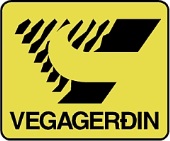 Eigandi leiðslu:Umboðsmaður leiðslueiganda / verktaki:Umsókn vegna framkvæmda við:Staðsetning:Önnur skilyrði: